安徽丰乐农化有限责任公司招标文件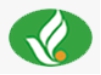 http://www.flnh.com.cn项目名称：丰乐农化肥东厂区员工工作餐供应采购项目项目编号：FLNHFW201901项目地点：丰乐农化肥东厂区第一部分  招标要求 安徽丰乐农化有限责任公司肥东厂区员工工作餐供应采购项目，前期合同已即将到期，现需重新招标。根据相关制度规定，本次招投标采取公开招标方式，选定中标人。投标单位应仔细阅读招标文件中的所有内容，假如对招标文件的理解发生误差，没有按招标文件的要求提供全部资料以及递交缺乏对招标文件诸方面作出实质性响应的投标文件，而造成投标失误或风险，将由投标人自行承担责任。具体如下：一、项目名称：丰乐农化肥东厂区员工工作餐供应采购项目二、招标方式：公开招标三、具体内容：（一）就餐人数：承包方必须具备中餐、晚餐一次性350-450人工作餐的能力（中餐平均约300人/餐，晚餐平均约100人/餐；节假日略少）。（二）菜餐标准：中餐、晚餐每餐一荤两素一汤，中餐、晚餐每人每餐价格12元（每周七次菜谱不得重复）；夜餐每人每餐10元，早餐每人每餐6元（夜餐、早餐人数保底40人）。（三）质量标准：承包方购入的肉类食品必须保存相关检验证明；大米、食用油必须从正规厂家采购，并保存相关票据，发标方将不定期进行查验。（四）打餐方式：承包方自行安排相关运输及菜品盛放设施，在发标方指定地点进行划卡分餐（分餐人员由承包方提供）。（五）打餐时间：中餐11:00—12:20；晚餐：16:40—17:30（六）结算标准：公司员工就餐采用刷卡付费制，拟按每人每餐12元标准（以投标结果为准），员工刷卡付6元，公司同比补贴6元；每月结算一次，以实际就餐数量进行结算。（七）发票开具：中标方需开具正规发票。（八）由于丰乐农化公司连续生产，节假日需正常供应工作餐（具体人数公司将提前告知）。四、投标人要求：（一）投标人须符合《中华人民共和国政府采购法》第二十二条规定；中标单位履行合同过程中需符合《中华人民共和国食品安全法》。（二）投标单位注册资本在500万元以上。（三）具有《食品经营许可证》；（四）本项目不接受联合体投标。第二部分  招标书及附表第三部分  投标文件投标文件中必须含有以下内容：1、投标函。2、企业简介。3、企业营业执照（三证合一）、其他资质证明等（复印件加盖公章）。4、法定代表人授权委托书（原件）、法定代表人身份证明书(原件）及授权代理人身份证复印件。5、投标报价（参考或不局限于招标文件餐标）。6、公司有效业绩证明材料。7、提供食堂管理制度和流程。8、提供从业人员健康证。9、招标文件中需要提供的或投标人认为需要提供的资料。10、答疑纪要（如有待发）。11、服务承诺。以上资质材料需提供原件备查。第四部分  投标要求1、投标人应编制投标文件一式叁份；正本一份，副本贰份,每份投标文件须清楚地标明“正本”或“副本”， 正本和副本均应采用A4纸打印、字迹应清晰、易于辨认。 其正、副本都应装订成册，不得以活页形式装订，并应在投标文件封面的右上角清楚地注明“正本”或“副本” 字样。一旦正本与副本不符，以正本为准；2、投标文件封面均应加盖投标人公章并经法定代表人或其委托代理人签字或盖章。投标文件签署授权委托书格式、签字、盖章及内容均应符合要求，否则投标文件签署授权委托书无效。3、除投标人对错误处须修改外，全套投标文件应无涂改或行间插字和增删。如有修改，修改处应由投标人加盖投标人的印章或由投标文件签字人签字或盖章。4、投标文件的密封及其他要求：投标文件正本、副本可以密封在同一封袋内，密封袋封面上应注明项目名称、投标人名称，投标文件密封袋的封口处应加盖骑缝章（投标人公章）。第五部分  评标和定标1、开标会由招标单位主持，投标单位派代表参加（最多不超过2人）。2、开标时由双方检验文件密封情况，确认无误后开启投标文件。3、评标：（1）评标小组对投标文件进行初评，投标文件应实质上响应招标文件的要求，应与招标文件所有条款、条件和规定相符。对内容不全，影响正常评标的投标文件由评标小组初审后按无效处理。（2）餐标价格部分占30分，餐标价格见上，按招标文件招标需求部分，每增加1元减5分，增加2元减10分，符合招标文件需求的，得满分，依此类推；技术标部分占61分，每缺（或不满足招标文件要求）一项扣5分，全部满足招标文件要求的，得满分；每提供一份公司有效餐饮业绩证明材料加3分，满分9分。（3）本次招标活动采用有效最高分方法评审：现场打分，宣布入围单位，投标单位在全部满足标书文件实质性要求前提下，有效最高分及次高分两家入围，经公司相关人员现场考察后，确定其中一家为中标单位。（4）凡发现中标单位有下列行为之一的，其中标无效：①提供虚假材料谋取中标的；②与其他供应商或者招标单位工作人员恶意串通的；③向评审专家及招标单位其他工作人员行贿或者提供其他不正当利益的；④有法律、法规规定的其他损害采购人利益和社会公共利益情形的；⑤其他违反招投标法律、法规和规章强制性规定的行为。第六部分  合同主要条款1、中标单位应在确定中标之日起5个工作日内与招标单位完成合同签订。如因中标单位原因未在约定的时间内与招标单位签订合同，则视为中标单位放弃中标（中标单位需做出书面说明），且投标保证金不予退还，五年内不得参加招标单位所有的招标活动。招标单位有权选择符合招标文件要求且报价次低的单位或重新招标。2、招标文件、中标单位的投标文件及其澄清文件等均为签订合同的依据。3、中标单位应当按照合同约定履行义务，完成中标项目。中标单位不得向他人转让中标项目，也不得将中标项目分解后分别向他人转让。4、中标单位签订合同时，须在合同中约定提供从业人员健康证条款。5、发包单位每月收取中标单位水电费500元整。6、中标方应保证安全、食品卫生，发包方成立监督检查小组，定期不定期进行检查。双方应签订安全协议，与承包合同具备同样法律效力。7、中标单位有效期为三年，合同一年一签，第二年投标方和中标方都有权视合作情况放弃合同。第七部分  其他1、投标单位保证遵守商业秘密，不以任何形式在任何时间对外泄露有关本次招标的内容；2、投标人提交的资质证明文件，将成为评标的重要依据。投标人提交的资质证明文件不齐全、不真实、不合法，由此造成的后果由投标人负责。3、招标单位保留对中标单位实地考察的权利，如发现与投标资料严重不符，取消中标资格，由备选单位接替。4、中标单位配餐时需服从发包单位管理，严格按照相关管理规定和流程执行，需提供相关质检报告、留样、正规发票以及记录等，以备查。5、如因本次招投标发生纠纷，双方应协商解决，协商不成时，双方同意提交招标方所在地人民法院诉讼解决。6、与本次招标活动有关的招标文件、投标文件、投标单位的服务承诺及双方商定的其他文件均作为相关采购合同的附件，与采购合同具有同等法律效力。7、招标单位一律不予退还投标人的投标文件。8、本招标文件的解释权属于安徽丰乐农化有限责任公司。第九部分  招标文件的领取1、招标文件领取时间： 2019年12月2日—12月6日的工作日（上午8：00-11：30，下午：1：00-4：30）。联系人：费潘梅，电话：0551-653609302、技术咨询及答疑联系人：林主席、张主任，联系电话：0551-65360937、65360912                       安徽丰乐农化有限责任公司                          2019年11月28日安徽丰乐农化有限责任公司肥东厂区员工工作餐供应采购项目投标文件投标人（公章）：                         年   月    日一、开 标 一 览 表投标人公章：备注：1、此表用于开标会唱标之用。2、表中最终投标报价即为优惠后报价，并作为评审及定标依据。任何有选择或有条件的最终投标报价，或者表中某一包填写多个报价，均为无效报价。3、请将此表与投标文件正本一起放入投标袋中，切勿装订。二、投标函致：安徽丰乐农化有限责任公司：   根据贵方“安徽丰乐农化有限责任公司肥东厂区员工工作餐采购项目”的招标邀请书或招标公告，正式授权下述签字人                       （姓名）代表投标人                   （投标人全称），提交投标文件正本壹份，副本贰份。据此函，签字人兹宣布同意如下：（1）按招标文件规定的项目餐标为人民币：中餐、晚餐       元/餐/人，夜餐       元/餐/人，早餐       元/餐/人，如我公司中标，我公司承诺愿意按招标文件规定交纳履约保证金。（2）我方根据招标文件的规定，严格履行合同的责任和义务,并保证于买方要求的日期内完成，并通过买方验收。（3）我方已详细审核全部招标文件，包括招标文件修改书（如有），参考资料及有关附件，我方正式认可本次招标文件，并对招标文件各项条款均无异议。我方知道必须放弃提出含糊不清或误解的问题的权利。（4）我方同意从招标文件规定的开标日期起遵循本投标文件，并在招标文件规定的投标有效期之前均具有约束力。（5）我方声明投标文件所提供的一切资料均真实有效。由于我方提供资料不实而造成的责任和后果由我方承担。我方同意按照贵方提出的要求，提供与投标有关的任何证据、数据或资料。（6）我方完全理解贵方不一定接受最低报价的投标。（7）我方同意招标文件规定的付款方式。（8）如贵方因特殊原因，取消本项目，我方理解，不要求贵方承担任何赔偿责任。（9）与本投标有关的通讯方式：                              地    址：                                            ；                                                              电    话：                  ；传    真：                 ；邮    编：                 ；                 投标人名称(公章):                     日    期：                三、投标授权书致：安徽丰乐农化有限责任公司：本授权书声明：                             公司授权本公司 ：                    （投标人代表姓名、职务）代表本公司（工厂）参加贵公司肥东厂区员工工作餐采购项目招标活动，全权代表本公司处理投标过程的一切事宜，包括但不限于：投标、参与开标、谈判、签约等。投标人代表在投标过程中所签署的一切文件和处理与之有关的一切事务，本公司均予以认可并对此承担责任。投标人代表无转委托权。特此授权。本授权书自出具之日起生效。特此声明。投标人代表（签字）：           ；   性别：      ；身份证号：                                      ； （投标人代表身份证正面黏贴处）   （投标人代表身份证反面黏贴处）投标人名称（公章）：                  日  期：     年   月    日四、有关证明文件1、法人代表投标授权书（原件）2、通过年检的有效营业执照（复印件加盖公章）3、资质证书、安全生产许可证等（复印件加盖公章）4、其他证明文件备注：1、投标人应确保上述证明文件的真实性、有效性及合法性，否则，由此引起的任何责任都由投标人自行承担。2、上述证明文件除非注明“如有”，否则均须提供。序号项目项目内容与要求1项目名称项目名称安徽丰乐农化有限责任公司肥东厂区员工工作餐供应采购项目2付款方式付款方式本项目无预付款，实行滚动付款制，乙方应提供正规发票。3招标内容招标内容见招标公告及招标文件4服务/交货地点服务/交货地点丰乐农化肥东厂区5投标、履约保证金投标、履约保证金投标保证金：2,000元，不中标当场返还；履约保证金：中标单位投标保证金直接转为履约保证金，合同履约完成后五日内退回（无息）7资格审核方式资格审核方式资格预审8答疑方式答疑方式以书面形式9标书份数及要求标书份数及要求正本壹份，副本贰份10开标时间2019年12月12日13:30分10开标地点肥东合肥循环园区丰乐农化二楼会议室11评标办法评标办法评标得分最高的两家进行现场考察，确定中标单位12联系人联系人招标联系人：费潘梅 电话：0551-65360930技术联系人：林主席 电话：0551-65360937            张主任 电话：0551-65360912项目名称安徽丰乐农化有限责任公司员工工作餐供应采购项目投标人全称最终投标报价（30分）报价：1、中餐、晚餐       元/餐/人（参考或不局限于招标文件餐标）可提供PPT或图片。菜谱：周一：              ；周二：             ；   周三：              ；周四：             ； 周五：              ；周六：             ； 周日                ；2、夜餐       元/餐/人（参考或不局限于招标文件餐标）；3、早餐       元/餐/人（参考或不局限于招标文件餐标）。其他技术标（61分）详见标书公司有效餐饮业绩证明材料（9分）详见标书备注结算数量以实际采购为准。